Name 							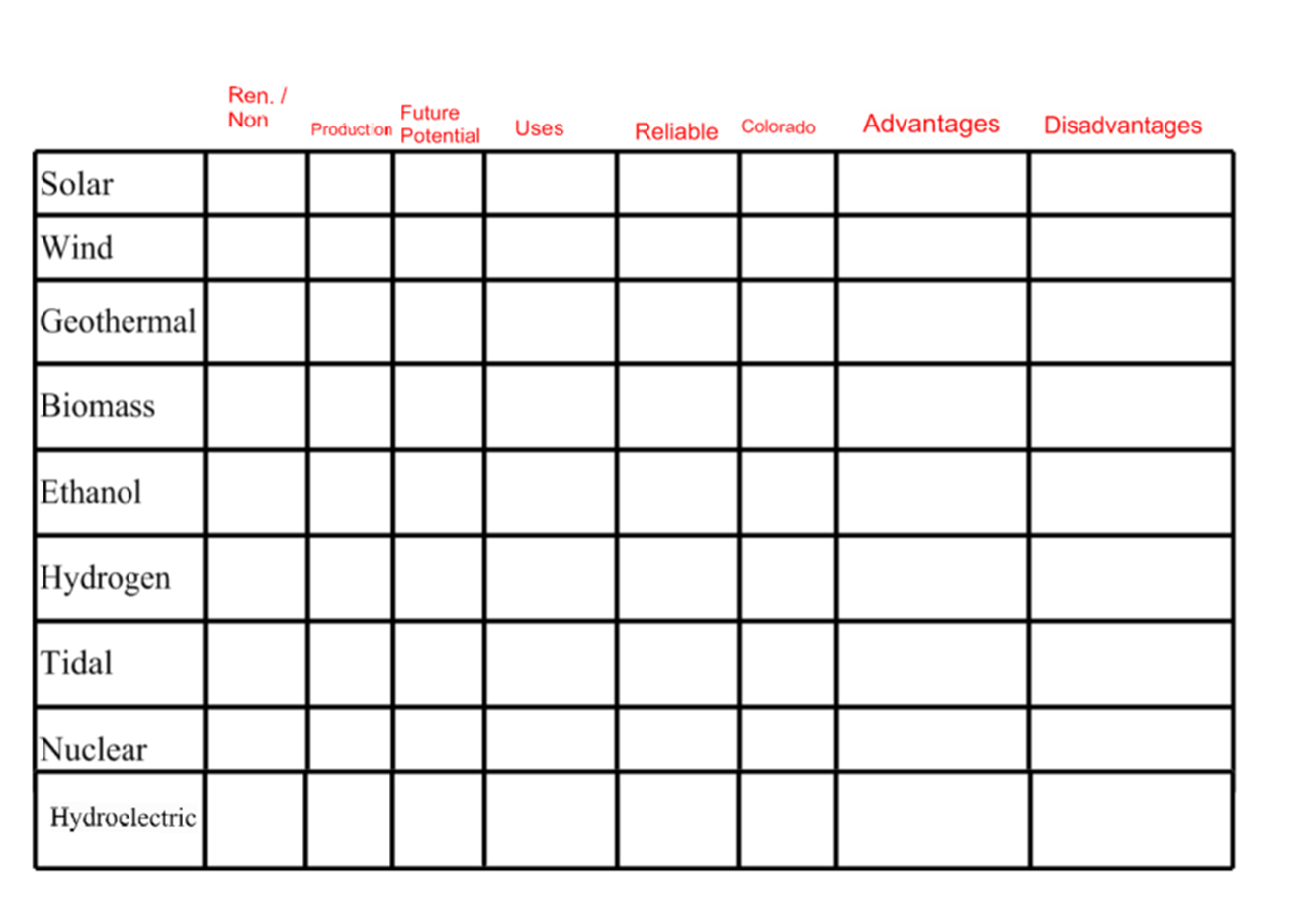 